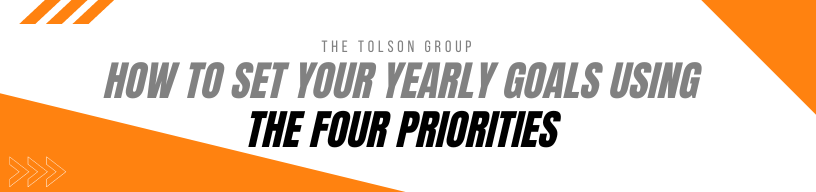 The goal of this document is to encourage you to take the time to prayerfully write out your goals for the upcoming year using the blueprint of The Four Priorities which is taken from Matthew 22:37-40. Jesus replied, “’You must love the Lord your God with all your heart, all your soul, and all your mind.’ This is the first and greatest commandment. A second is equally important: ‘Love your neighbor as yourself.’ The entire law and all the demands of the prophets are based on these two commandments.” We hope using this process will enable you to grow deeper in your faith and relationship with the Lord. Moreover, we hope you will make this an annual spiritual discipline as you pursue the Lord. Start Here:Begin by thoughtfully and prayerfully reading Matthew 22:37-40 several times. Try reading it in various translations or paraphrased versions of the Bible such as the New Living Translation (NLT) , New International Version (NIV) , The Message (MSG), Amplified Bible (AMP) and English Standard Version (ESV). You can easily access all these translations at www.biblegateway.com. Just type in the verse at the top and select the translation from the drop down menu to the right.  Pray for the Lord’s assistance and direction in developing goals for 2016. What would He have you focusing on this year?Be very specific in regard to what you will do, how you will do it, when you will do it, and with whom. You’ll experience greater success with your goals if they are measurable. Write out your goals! 92% of people fail to reach their goals every year. Harvard research shows that only 3% of their MBA students had clear, written goals and plans to accomplish them… and did. Writing down your goals makes all the difference. Share your goals with a friend and ask them to “keep your feet to the fire” when it comes to keeping the goals you set. The Four Priorities Yearly Goals Outline: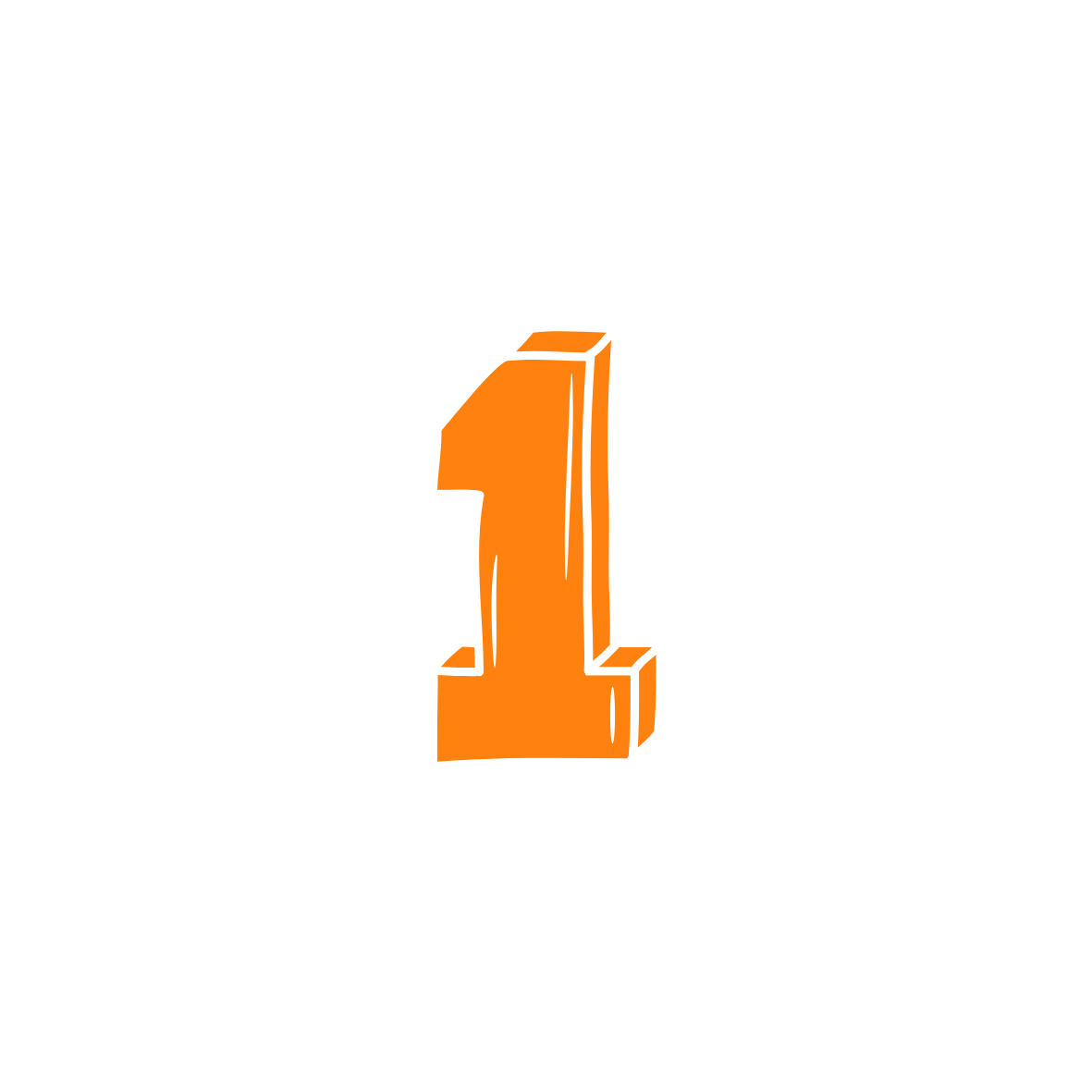 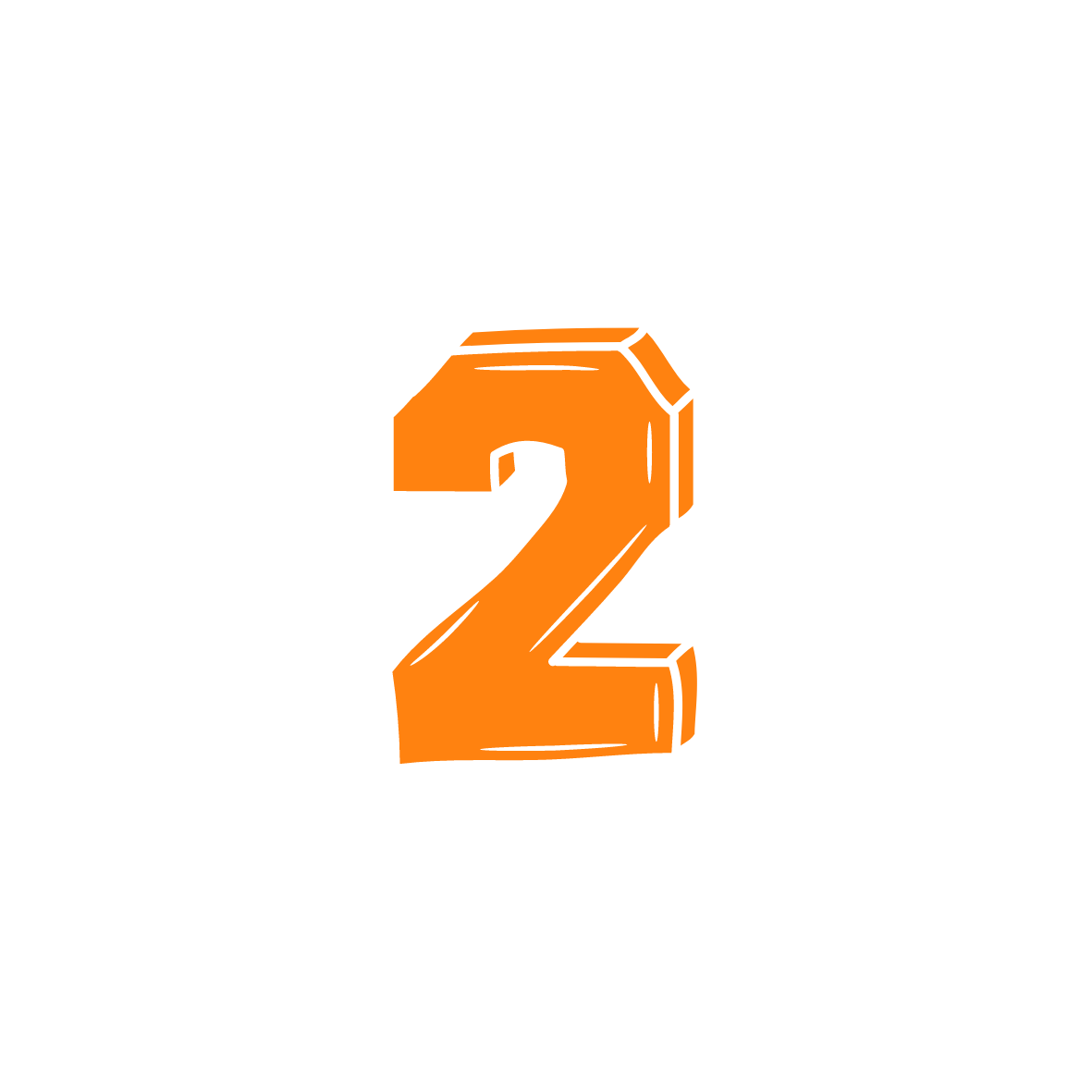 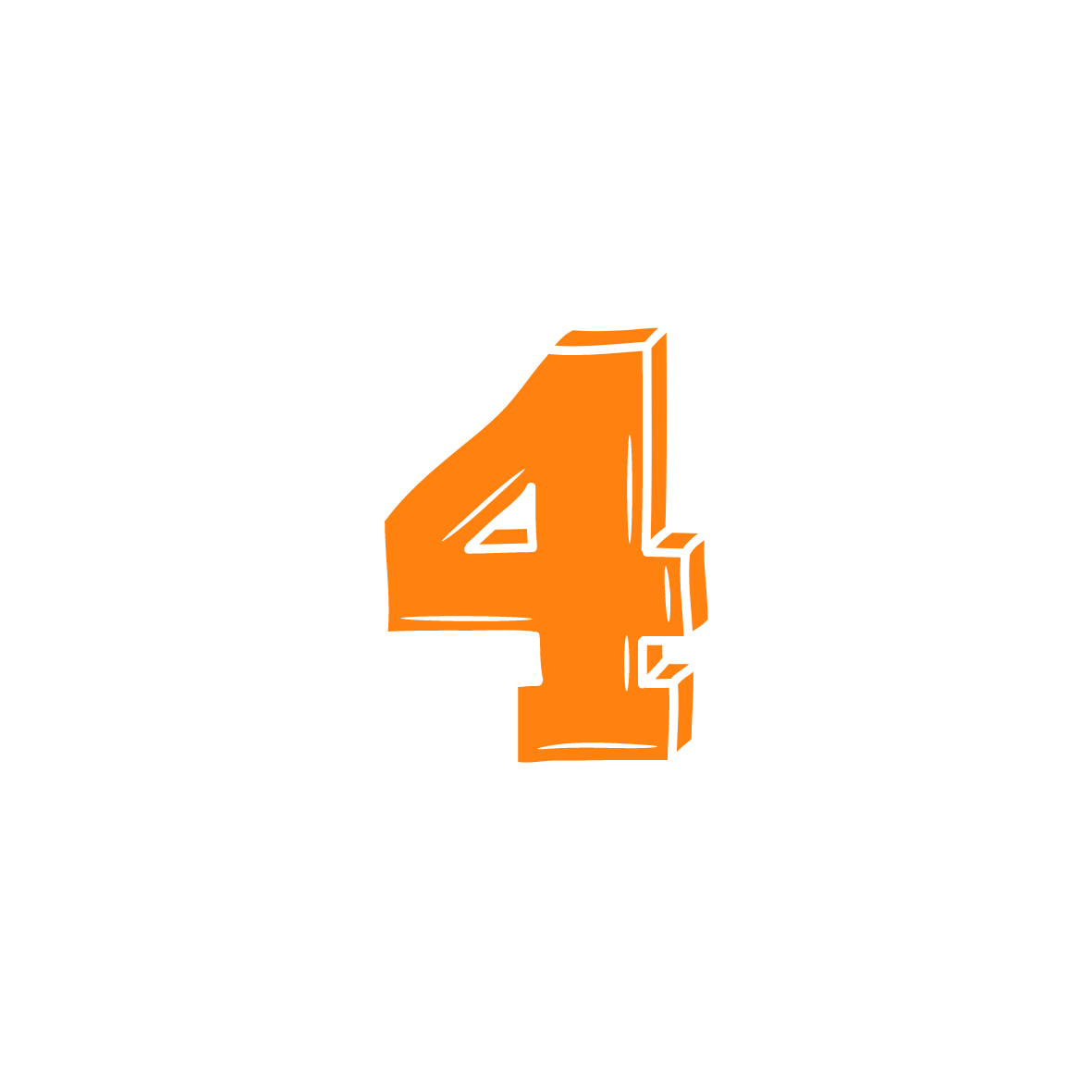 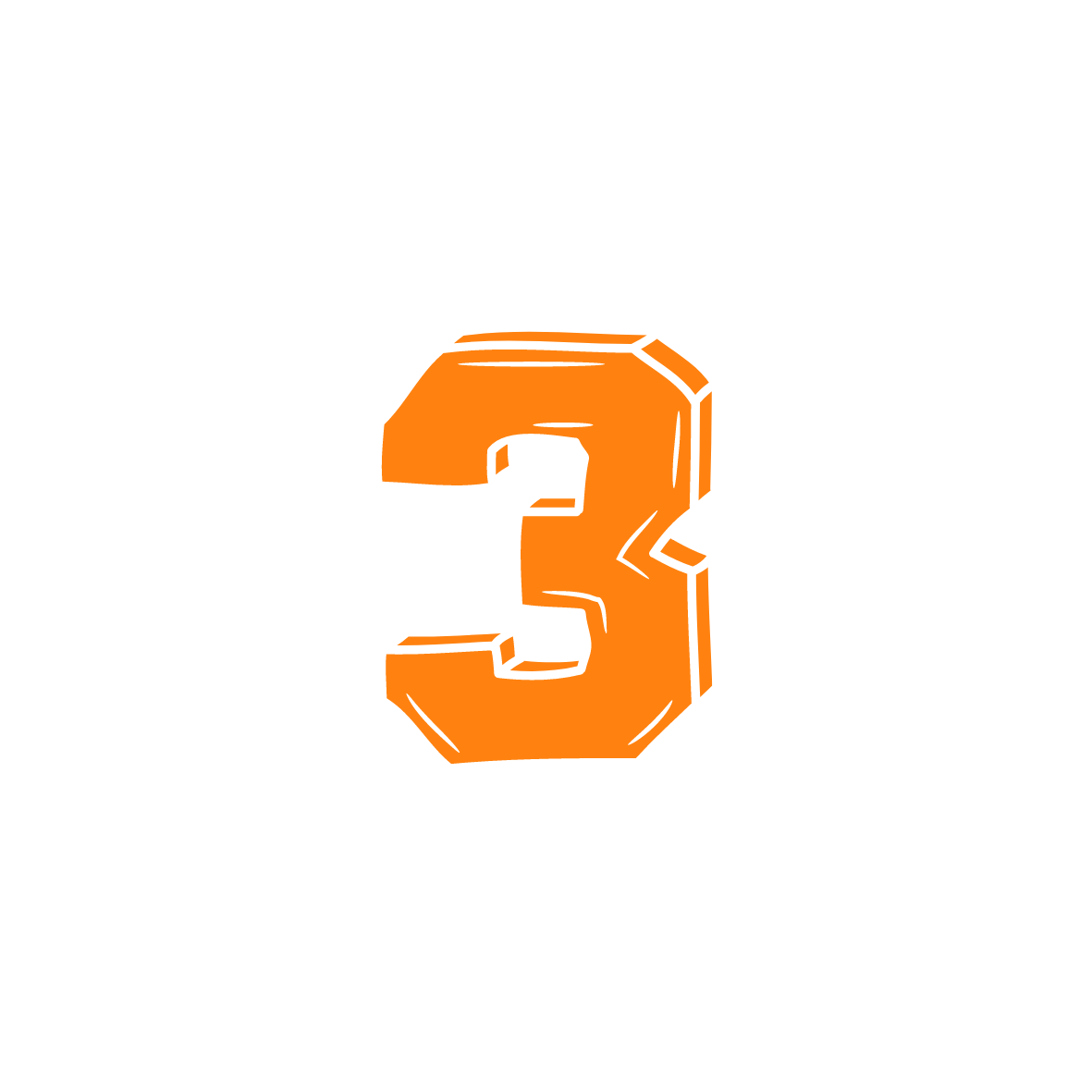 